Gymnastics for All – 776 GfA O8 Adv, Adv+, and Adv+ Challenge Competition 2019 Entrance FormHosted by 776 GymnasticsPlease complete and return this entry form to jack.duggan@british-gymnastics.org Competition detailsClub detailsJudges’ detailsIf you can nominate more than one qualified judge that would be ideal to support the competition. If you don’t have a judge, please contact the British Gymnastics Competition Coordinator to discuss support options.Coaches’ detailsNote: BG coaching ratios still apply.Entry payment detailsCost per competing gymnast: £10Cost per spectator: Please ensure the correct amount is paid upon entry. Without payment, entry will not be counted.Gymnasts’ detailsIf you wish to enter additional gymnasts, please complete another entry form.Please list entries in order or level and age e.g. Under 8 – Age 5Thank youWe are looking forwards to seeing you at our event776 GymnasticsVenue776 Gymnastics Club776 Gymnastics Club776 Gymnastics Club776 Gymnastics Club776 Gymnastics ClubTime:09:0009:00Date(s):Date(s):26/05/2019Competition organiser:Kelly Westwood01623 62080301623 620803info@776gymnastics.com info@776gymnastics.com Club name:Club contact name and number:Expected/estimated number of spectators:NameMost relevant ‘judge’ qualificationBG no.Contact no.Emergency contact no.NameMost relevant ‘coach’ qualificationBG no.Contact no.Emergency contact no.Supervising coachMust be BG Gold, Joint Gold or Life Member.Supervising coachMust be BG Gold, Joint Gold or Life Member.Supervising coachMust be BG Gold, Joint Gold or Life Member.Supervising coachMust be BG Gold, Joint Gold or Life Member.Supervising coachMust be BG Gold, Joint Gold or Life Member.Assisting coaches (where appropriate)Must be BG Silver (if level 1), Gold, Joint Gold or Life Member.Assisting coaches (where appropriate)Must be BG Silver (if level 1), Gold, Joint Gold or Life Member.Assisting coaches (where appropriate)Must be BG Silver (if level 1), Gold, Joint Gold or Life Member.Assisting coaches (where appropriate)Must be BG Silver (if level 1), Gold, Joint Gold or Life Member.Assisting coaches (where appropriate)Must be BG Silver (if level 1), Gold, Joint Gold or Life Member.Helpers (where appropriate)Don’t require membership but must be accompanied by a named coach (above) at all times.Helpers (where appropriate)Don’t require membership but must be accompanied by a named coach (above) at all times.Helpers (where appropriate)Don’t require membership but must be accompanied by a named coach (above) at all times.Helpers (where appropriate)Don’t require membership but must be accompanied by a named coach (above) at all times.Helpers (where appropriate)Don’t require membership but must be accompanied by a named coach (above) at all times.BACs transfer:BACs transfer:Name:776 GymnasticsAccount number:24270168Sort code:30 – 91 – 91Reference:776 Adv Comp [Club name]Gymnast nameGenderDisabilityD.O.B.BG no.Category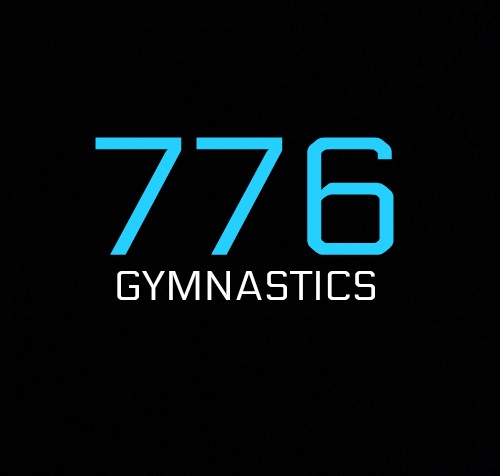 